В целях исполнения Указа Главы Республики Коми от 15 марта 2020 года № 16 «О введении режима повышенной готовности»,Рекомендовать юридическим лицам и индивидуальным предпринимателям, осуществляющим деятельность на территории сельского поселения «Ёрмица» в местах массового скопления людей (в том числе на торговых объектах, в местах проведения культурно-развлекательных и спортивных мероприятий) регулярно проводить мероприятия по дезинфекции помещений.Образовательным, культурно-досуговым  учреждениям, общественным объединениям воздержаться от проведения культурно-массовых, зрелищных, спортивных и иных мероприятий до завершения периода эпидемиологического неблагополучия, связанного с короновирусной инфекцией.Глава сельского поселения «Ёрмица»                                          С.К. КаневаАдминистрациямуниципального образования сельского поселения«Ёрмица»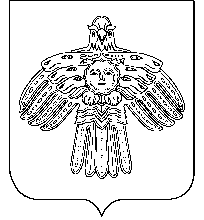 «Йöрмидз»сикт овмöдчöминлöнмуниципальнöй юкöнсаадминистрация  РАСПОРЯЖЕНИЕТШӦКТӦМ  РАСПОРЯЖЕНИЕТШӦКТӦМот  16 марта  2020 годаРеспублика Коми, с. Ёрмица№ 05 